יתושים בבריכת הנוי  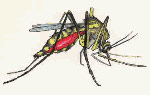 במאמר זה ניתן מענה אחת ולתמיד לגבי נושא התפתחות זחלי יתושים בבריכת הנוי. לעיתים אני נתקל בלקוחות אשר מעוניינים בבריכת נוי בחצר ביתם אבל חוששים מגל יתושים שיתפתח במי הבריכה.
ראשית יש לדעת מס' עובדות לגבי יתושים וצורת הריבוי שלהם.
ליתושים מחזור חיים בעל 4 שלבים:
א. שלב הביצה
ב. שלב הזחל
ג. שלב הזחל המפותח
ד. שלב היתוש הבוגר 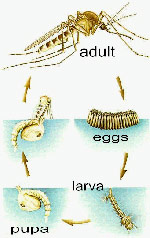 
היתושים מבלים את תקופת הזחל והזחל המפותח במים עומדים. נקבת היתוש מטילה את ביציה על משטחים לחים כגון אבנים או עלים בקרבת מקור מים. מי גשמים או מי השקייה בגינה מזרזים את תהליך הבקיעה של הביצים לזחלי יתושים. חלק מזני היתושים מטילים את ביציהם ישירות במים עומדים. זחלי היתושים מתפתחים במהירות בעיקר במים חמימים בימי הקיץ ומשך הזמן משלב הביצה ועד ליתוש בוגר לא אורך יותר משבוע ימים.על מנת למנוע התפתחות יתושים בבריכת הנוי יש להקפיד על מס' כללים פשוטים:1. יש לדאוג לתזוזה מתמדת של מי הבריכה באמצעות מפל או מזרקה, יתושים מטילים את ביציהם במים עומדים בלבד. 
2. הוספת גמבוזיות למי הבריכה מסייעת לסלק זחלי יתושים אשר נמצאים במים. הגמבוזיות הינם דגים מאוד אגרסיבים אשר  מחסלים במהירות כל זחל יתוש שמתגלה לעיניהם.
3. הוספת דגי זהב קטנים יכולה גם כן לסייע בחיסול זחלי היתושים ממי הבריכה
4. הוספת קרפדות לבריכת הנוי יכולה לסייע לחיסול היתושים הבוגרים סביב הבריכה ובכך למנוע את דור ההמשך של היתושים הקיימים.  קרפדה יכולה לאכול עד 100 יתושים בלילה. יש כמובן לקחת בחשבון כי קרפדות עלולות להוות מטרד בפני עצמן בשל קולות הקרקור בשעות הלילה.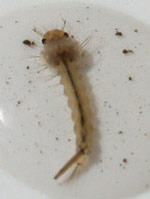 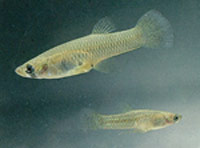 זחל יתוש                                                      דגי גמבוזיה